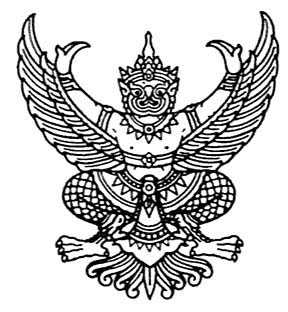 ประกาศเทศบาลตำบลไม้เรียงเรื่อง  รายชื่อผู้ขอรับสิทธิ์เงินอุดหนุนเพื่อการเลี้ยงดูเด็กแรกเกิด 		ตามที่  รัฐบาลมีนโยบายให้จ่ายเงินอุดหนุนเพื่อการเลี้ยงดูเด็กแรกเกิด ที่มีสัญชาติไทย และอยู่ในครัวเรือนยากจนและครัวเรือนที่เสี่ยงต่อความยากจน ที่เกิดระหว่างวันที่ 1 ตุลาคม 2558 – กันยายน 2559 รายละ 400 บาท และที่เกิดระหว่างวันที่ 1 ตุลาคม 2559 – 30 กันยายน 2560 รายละ 600 บาท ต่อคน ต่อเดือน รวมระยะเวลา 36 เดือน  นั้น		อาศัยระเบียบกรมกิจการเด็กและเยาวชนว่าด้วยหลักเกณฑ์การจ่ายเงินอุดหนุน เพื่อการเลี้ยงดูเด็กแรกเกิด พ.ศ. 2558 เทศบาลตำบลไม้เรียง ได้ดำเนินการรับลงทะเบียนผู้ขอรับสิทธิ์เงินอุดหนุนเพื่อการเลี้ยงดูเด็กแรกเกิด และตรวจสอบคุณสมบัติแล้ว จึงขอประกาศรายชื่อผู้ขอรับสิทธิ์เงินอุดหนุนเพื่อการเลี้ยงดูเด็กแรกเกิด จำนวน 1 ราย รายละเอียดตามบัญชีแนบท้ายประกาศนี้ โดยจะปิดประกาศเป็นระยะเวลา 15 วัน หากไม่มีผู้คัดค้าน ให้ถือว่าผู้มีรายชื่อตามบัญชีแนบท้ายประกาศนี้ เป็นผู้มีสิทธิ์รับเงินอุดหนุนเพื่อการเลี้ยงดูเด็กแรกเกิด หากมีผู้คัดค้านขอให้แจ้งที่สำนักงานเทศบาลตำบลไม้เรียง (งานพัฒนาชุมชน)		ทั้งนี้ผู้ขอรับสิทธิ์จะได้รับเงินอุดหนุนเพื่อการเลี้ยงดูเด็กแรกเกิดหลังจากนำสูติบัตรของเด็กมายื่นเพื่อแสดงว่าเด็กเกิดระหว่าง วันที่ 1 ตุลาคม 2558 – 30 กันยายน 2560		จึงประกาศมาให้ทราบโดยทั่วกัน			ประกาศ  ณ  วันที่  20  เดือนมีนาคม พ.ศ.  2560(นายไกรศักดิ์  ธรฤทธิ์)รองนายกเทศมนตรี  ปฏิบัติราชการแทนนายกเทศมนตรีตำบลไม้เรียงบัญชีแนบท้ายประกาศองค์กรปกครองส่วนท้องถิ่นเทศบาลตำบลไม้เรียงเรื่อง  รายชื่อผู้ขอรับสิทธิ์เงินอุดหนุนเพื่อการเลี้ยงดูเด็กแรกเกิดประจำปีงบประมาณ พ.ศ. 2560ลำดับที่ชื่อ – สกุลหมายเลขประจำตัวประชาชนที่อยู่กำหนดคลอดบุตร1นางสาวปานิตฐา  บัวทอง1 8399 00558 78 3242/ม.3 ต.ถ้ำพรรณราอ.ถ้ำพรรณรา จ.นครศรีฯ16 กันยายน  2559